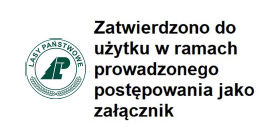 Załącznik nr 6 do SWZ ______________________________________________________________________________________________________________________________________________________________________________(Nazwa i adres podmiotu udostępniającego zasoby)_____________________________________________, dnia _____________ r.ZOBOWIĄZANIE DO ODDANIA WYKONAWCY 
DO DYSPOZYCJI NIEZBĘDNYCH ZASOBÓW NA POTRZEBY WYKONANIA ZAMÓWIENIADziałając w imieniu ___________________________________________ oświadczam, że ww. podmiot trzeci zobowiązuje się, na zasadzie art. 118 w zw. z art. 266 ustawy z dnia 11 września 2019 r. Prawo zamówień publicznych (t.j. Dz. U. z 2021 r. poz. 1129 z późn. zm.) udostępnić wykonawcy przystępującemu do postępowania w sprawie zamówienia publicznego prowadzonego w trybie podstawowym, w wariancie I, o którym mowa w art. 275 pkt 1 ustawy, o nazwie: „Dostawa znaczników do drewna”, nr Z.270.6.2022, (dalej: „Postępowanie”), tj. _________________________________________________________________________________________________________ ____________________________________________________________________________________________ z siedzibą w ____________________________________________ (dalej: „Wykonawca”), następujące zasoby: -	_______________________________________________________,-	_______________________________________________________,-	_______________________________________________________,-	_______________________________________________________,na potrzeby spełnienia przez Wykonawcę następujących warunków udziału w Postępowaniu: __________________________________________________________________________________________________________________________________________________________________________________________________________________________________________________________________________________________________________________________________________________________________________________________________________________________________________________________________________________________________________________________________________________________.Wykonawca będzie mógł wykorzystywać ww. zasoby przy wykonywaniu zamówienia w następujący sposób: ____________________________________________________________________________________________________________ __________________________________________________________________________________________________________________________________________________________________________________________________________________________________________________________________________________________________________________________________________________________________________________________________________________________________________________________________________________________________________________________________________________________________________________________________________________________________________________________________________________________________________________________________________________________________________________________________________________________________________________________________________________________________________________________________________________________________________________________________________. W wykonywaniu zamówienia będziemy uczestniczyć w następującym czasie i zakresie: ___________________________________________________________________________________________________________________________________________________________________________________________________________________________________________________________________________________________________________________________________________________________________________________________________________________________________________________________________________________________________________________________________________________________. Z Wykonawcą łączyć nas będzie ____________________________________________________________________ ___________________________________________________________________________________________________________. ________________________________	
(podpis)